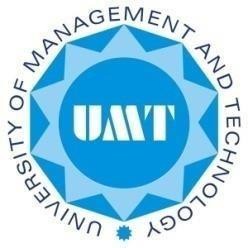                         Current MPhil Research students at DLC-Spring/ Fall 2020 and Spring 2021[Updated on: 05-08-2021]Sr. No.SupervisorResearcher Name/ID1Dr Muhammad Shaban RafiAbdul Raheem/ F2018084012Dr Muhammad Shaban RafiMinahil Maryam/ F20190840263Dr Muhammad Shaban RafiRana Faiz/ F20190840144Dr Muhammad Shaban RafiMehwish Sarwar/ F20190840135Dr Muhammad Shaban RafiHalah Rasheed Ali/ S20200840106Dr Arshad Ali KhanMaryam Pervaiz/ F20180840107Dr Arshad Ali KhanHafiz Syed M. Yasir/ F20190840168Dr Arshad Ali KhanAmina Noor/ F20190840109Dr Arshad Ali KhanAshraf Hussain/ F201908404010Dr Arshad Ali KhanM. Hamzah Masood/ S202008400211Dr Arshad Ali KhanMahnoor Chaudhary/ S202008401112Dr Arshad Ali KhanAsma Sania/ S202008400313Prof. Rao Jaleel AhmedZainab Makkia/F201908400414Prof. Rao Jaleel AhmedBabar Hussein/1501808400315Prof. Rao Jaleel AhmedHumera Hashmi/F201708403216Prof. Rao Jaleel AhmedGhulam Akbar/F201908401917Dr. Tamseela NaeemNida Talha/ F201808400218Dr. Tamseela NaeemAneeqa Iqbal/ F201808400619Dr. Tamseela NaeemAmna Hassan/ F201808400620Imran Arif/S202008400721Aimen Sarwar/S202008400922Dr. Priya AvaisSanya Javaid/ S202008400423Raana Faiz/F201908401424Dr Zafar Iqbal BhattiMr. Ibrar Nafees/ F201908402125Dr Zafar Iqbal BhattiHadia Masood/ S201908400526Sadia Riaz SeholeTanzeela Akram/ F201908400127Naheed Ashfaq QureshiAhsan Jamil/ S201908400428Naheed Ashfaq QureshiKiran Fatima/ F201908403229Amna KhalidSaman Bareen Ashraf/ F201908400630Sadia AsifNazish Farooq/ F201908402731Sadia AsifM. Ahsan Mehmood/ F201908402532Amnah MugheesHira Ali/ F201908401533Amnah MugheesFaiza Amanat/ F201808400534Syeda Saba ZahraZunaira Younas/ F201808401435Meesum AlamMahnoor Naeem/ F201908401736Meesum AlamFatima Anwar/ F201908402237Sadia AshrafMaryam Amjad/ F201908402838Atifa Binth E ZiaSundus Amjad/F201908400539Iram AmjadArbab Fatima/ F2019084023